Конспект непосредственно образовательной деятельности с детьми во второй младшей группе детского сада«На чём мы путешествуем» с использованиеммимио - технологий. Составила :  воспитатель Зайцева О.Д., ГБДОУ детский сад № 79 Приморского района Санкт-Петербурга.Интеграция образовательных областей: «Коммуникация»,  «Социализация»,  «Здоровье», «Познание», «Чтение художественной литературы», «Физическая культура».Цель: Закрепить представления о транспортных средствах.Задачи:- в беседах совершенствовать лексический запас по теме "Транспорт", закреплять обобщающее понятие "Транспорт"( « Коммуникация»)- в подвижных играх учить ходить в колонне по одному, замедлять и ускорять движение, не толкать других, двигаться вдвоём, соразмерять движения друг с другом, быть внимательным к партнёрам по игре («Социализация», «Физическая культура»)- в дыхательных упражнениях проводить тренировку правильного носового дыхания, смыкания губ, укрепление мышц лица («Здоровье»)- в экспериментировании дать детям представление о плавучести предметов («Познание»)Предварительная работа. Разучивание песенки "Песенка друзей" С.Михалков. Повторение стихотворений А. Барто "Грузовик", Самолёт". Лепка "Самолёт". Рисование "Колёса для поезда". Аппликация "Железная дорога". Материалы, оборудование. Интерактивное оборудование. Тематические игрушки и картинки "Транспорт". Ширма голубого цвета, бумажный кораблик, таз с водой. Обручи (диаметр 1 м)Ход деятельности.1.Вводная частьНа столе у воспитателя стоят игрушки: поезд, самолёт, кораблик (лодочка), машина. Воспитатель спрашивает:- Ребята, что стоит на моём столе?Ответы детей (самолёт, машина, кораблик, поезд).-  Как одним словом можно назвать это?Ответы детей.- Правильно. Это транспорт. А для чего нужен транспорт?Ответы детей (ездить, летать, плавать, путешествовать).- И снова верно. Транспорт помогает людям передвигаться и путешествовать. Вы любите путешествовать?Ответы детей (да).2.Основная часть.- Сегодня мы попробуем путешествовать на всех этих видах транспорта. А путешествовать лучше с друзьями, весело. Вы помните "Песенку друзей"?Ответы детей.Чтобы напомнить, воспитатель напевает начало:                                 Мы едем, едем, едем                   В далёкие края,                   Хорошие соседи,                  Счастливые друзья.- Давайте сядем в поезд и поедем, а по пути будем петь эту весёлую песенку.Организуется подвижная игра "Поезд".Воспитатель говорит: "Вы будете вагончиками, а я - паровозом!" Дети встают друг за другом. Паровоз даёт гудок. Поезд начинает двигаться. Паровоз должен двигаться медленно, чтобы вагончики не отставали. Во время движения дети поют.Внезапно воспитатель останавливается:- Стоп! Поезд не может дальше ехать! Что нужно для того, чтобы ехал поезд?Ответы детей (бензин, паровоз, колёса, рельсы). Правильно! Но железная дорога закончилась, рельсов больше нет, а это значит, что поезд дальше не едет, и наше путешествие должно продолжиться на чем-то другом. Но на чём? Отгадайте загадку:    Дети рассматривают на интерактивной доске задание с загадками о транспорте. Воспитатель читает загадки, дети отгадывают. При помощи стилуса ребята открывают  изображения транспорта. Последняя загадка о самолёте.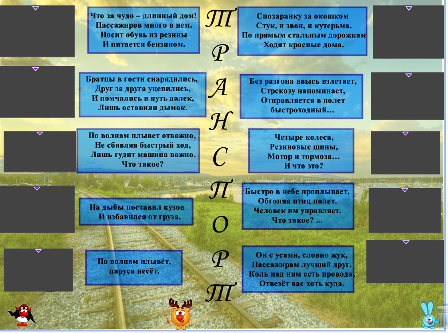 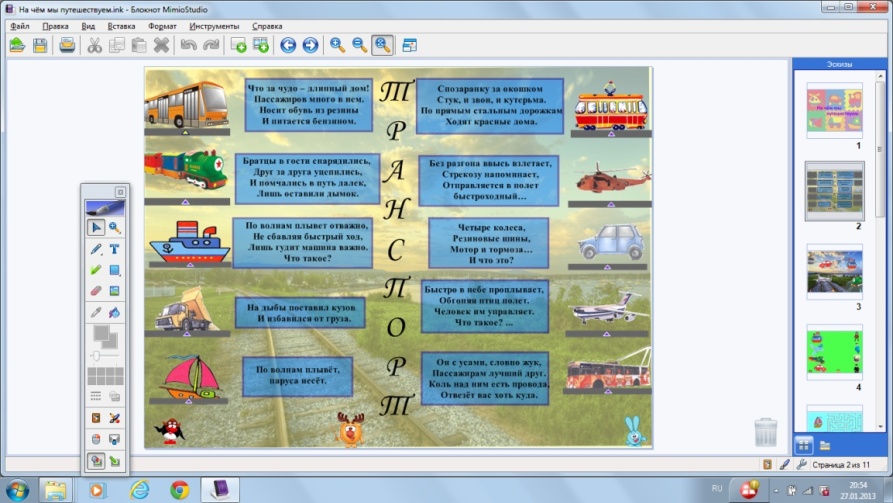 - Правильно! Но чтобы такой большой железной "птице" летать, нужен волшебный мотор.Проводится подвижная игры "Самолёты". Дети становятся с одной стороны  комнаты. Воспитатель говорит: "К полёту приготовиться! Завести моторы!" После сигнала воспитателя "Полетели!" разводят руки в стороны (как крылья самолёта) и летят - разбегаются в разные стороны. По сигналу воспитателя "На посадку!" они направляются на свои места. Игра повторяется 2 раза. Воспитатель:- Вот и полетали. Понравилось?Мы прилетели к морю.Смотрите ,там вдали таинственный остров! Как нам до него добраться?Ответы детей (на пароходе, лодке, корабле).- Верно! Посмотрите, у нас есть кораблик.Дети выполняют задание на интерактивной доске. Необходимо при помощи стилуса  провести кораблик по лабиринту к острову. При успешном окончании пути раздаётся звуковой сигнал.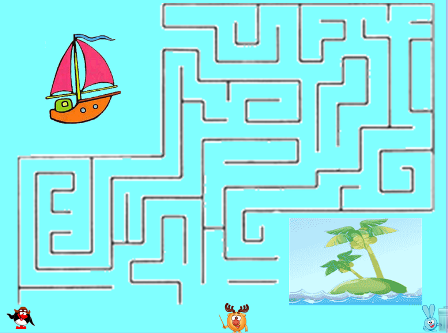 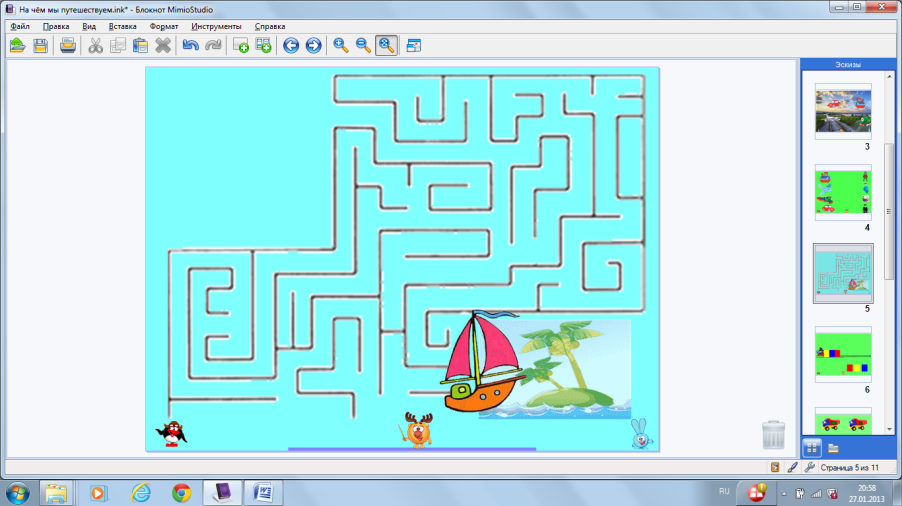 Молодцы, ребята! Воспитатель показывает сделанную из бумаги лодочку. А теперь нам поможет плыть ветерок, мы его попросим. Воспитатель выносит таз с водой, кладёт в него кораблик и дует на него. Кораблик плывёт. Выполняется упражнение.Упражнение на тренировку правильного носового дыхания, укрепление мышц лица "Ветерок".Воспитатель предлагает детям по очереди попробовать подуть на кораблик. Воспитатель следит за правильностью выполнения упражнения: воздух вдыхается через нос и резко выдыхается через рот. Кораблик движется в разных направлениях.Воспитатель:- Ребята, наше путешествие заканчивается, нам пора в детский сад! Отгадайте загадку (В Степанов):                   Пьёт бензин как молоко,                   Может бегать далеко,                   Возит грузы и людей.                   Ты знаком конечно с ней.Ответы детей (машина).- Правильно! Скажите, если машина возит грузы, это - ... (грузовая машина). А если машина возит людей?Ответы детей (легковая машина, такси).Подвижная игра "Такси". Дети становятся внутрь большого обруча (диаметром 1 м), держат его в опущенных руках: один - у одной стороны обода, другой - у противоположной, друг за другом. Первый ребёнок - водитель такси, второй - пассажир. Дети передвигаются по комнате. Воспитатель следит, чтобы они не сталкивались. Через некоторое время меняются ролями.3.Заключительная часть.Сегодня мы играли с помощью волшебной палочки и чудесного экрана. Я хочу, чтобы вы попробовали сами совершить маленькое чудо. Мы отправимся домой на прекрасном белом пароходе и у каждого будет своя каюта. Волшебная палочка стилус поможет туда попасть.Дети выполняют задание на интерактивной доске ,заполняя свободные иллюминаторы изображениями.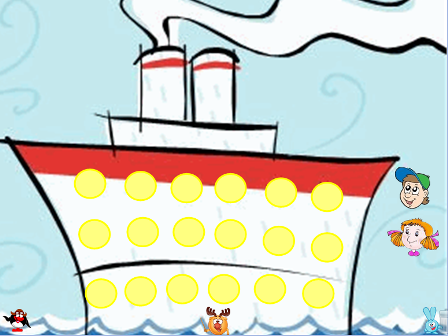 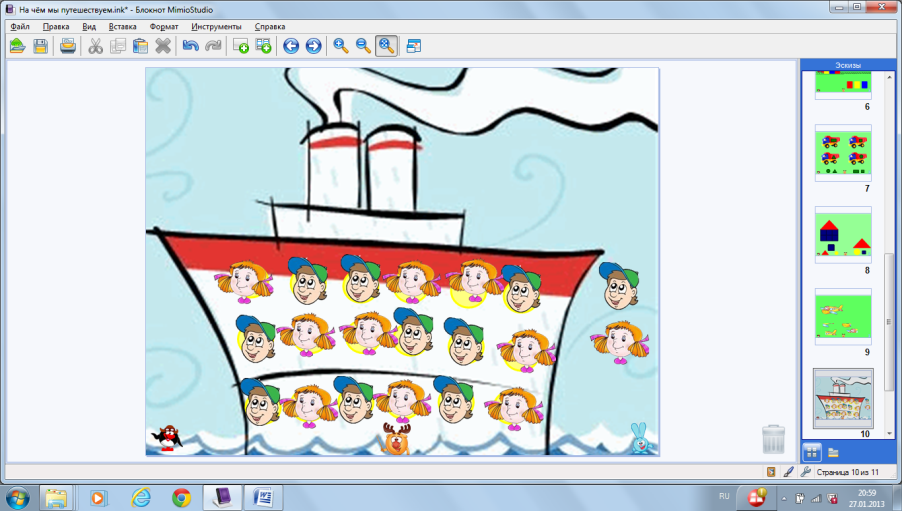 - Наше путешествие подошло к концу. Что, ребята, нам помогало путешествовать?Ответы детей (самолёт, машина, кораблик, поезд)- Правильно. Это транспорт.